Poetry Unit InventoryName__________				Date___________1) Limerick Poem   Title:______________________________Line 1: 8-9 syllables.          Line 2: 8-9 syllables, rhymes with line 1.          Line 3: 5-6 syllablesLine 4: 5-6 syllables, rhymes with line 3.Line 5: 8-9 syllables, rhymes with lines 1 and 2.2) Haiku Poem 
Title: ____________________________The Haiku is only three lines long.The Haiku must follow the correct syllable count exactly.The traditional Haiku follows the syllable format of 5-7-5 on its three lines.  3) Diamante Poem		Title: _____________________          Noun
Adjective, Adjective
    Verb, Verb, Verb                        
Noun, Noun, Noun, Noun
    Verb, Verb, Verb
Adjective, Adjective
           NounNouns. (Person, place, thing)
Adjectives (Describe the nouns)
Verbs   (Action words)4) Spoken word Poetry                    Title_______________________Poem must be original.Poem must contain figurative language.5) Concrete Poetry          Title____________________ Creating concrete poetry, first you must select a topic of your choice.Then star writing some words down they are associated with this topic.Then you must decide the shape in which you would like to write your poem.6) Blackout Poetry Title____________________ Blackout poems can be created using the pages of old books or even articles cut from yesterday’s newspaper. Using the pages of an existing text, blackout poets isolate then piece together single words or short phrases from these texts to create a masterpieces.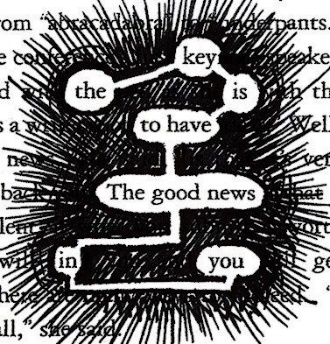 